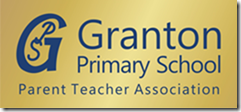 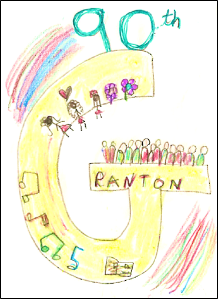 Saturday 13th October, The Dens, GPS | Meeting called to order by Kelli WolfeIn AttendanceNaomi De Souza, Marcia Harris, Kirsty Hurley, Annie Liyanage, Fi Macnab, and Kelli WolfeApologiesNiki Gillies, Gidge Lester, Fionna Martin, Selina McClure, Madia Rashid Rahiman, Liz Royce-Rogers, America Sol Fernandez and Rowena ThotiwilageApproval of previous meeting minutesMinutes were approved after a couple of corrections to typos.Actions/Matters Arising from previous meetingMeeting schedule and locationIt was agreed that the rotation of meetings – week night/Saturday morning would run on a trial basis and if this did not result in increased attendance that we would revisit. There will be one more cycle of week night/Saturday morning and then we will review in January.Letter to teachers regarding PTA fundingKW shared the draft of email to teachers updating them on how to request PTA funding. It was agreed that we should add a line regarding feedback on projects funded such as photos, so these can be used to promote the school and PTA.Note that PTA funding will not be available for after school clubs as these are paid for my parents/carers.Letter to Y6 StudentsWe know that the letter to Y6 students was sent out. Not sure if ASF and RH have had any further discussion regarding funding and organisation of end of term event.NDS noted that RH had apologized for the confusion over the dates of the PGL trip and Summer Fair.Treasurer’s ReportNeed to purchase a job lot of plaques to identify projects that have been funded by the PTA. MH will speak to the cobbler near Streatham Common station to see if he can do engraving and get a quote. Netball/Basketball courts. Need the lines to be painted on the courts.Although a fun night there was disappointing attendance at the Quiz on the 11th October.  Concern that The Railway may think twice about letting us use the venue again. Feeling was that it was perhaps too early in the term. Also, that we need to publicize more widely and earlier. It was also noted that in previous years many of those attending were not parents/carers at Granton. Revenue generated: £111.80.New BusinessLogo Competition 90th AnniversaryDiscussion about whether we could have all the logos printed on tea towels for sale. KH noted that this was expensive, and, in the past, the school had been left with large numbers unsold.Will investigate having them made into stickers or badges and sold at all forthcoming PTA events as this will be a cheaper option.All the logos will be used in the Winter Fair programme.All those attending viewed the logos submitted and marked those that they preferred. A shortlist of three was created and number 29 received the most votes. The winner will be announced at the school assembly that will be attended by NDS and FM in early November. Upcoming EventsEnd of term Cake Sale - 19/10NDS is leading on this sale. SMC and RT have volunteered to collect donations in the am.Ask SMC and RT to WhatsApp to let us know how many donations have been received in the am and if necessary we will purchase more cakes to sell.NDS, GL, KH, KW, FM, ASF, RT and SMC are all available to help set up and sell.Promote on FB, Twitter and ParentMail this week.Winter Fair – 24/11At capacity in terms of bookings from external stalls providing they all pay.NG has agreed to look after the estate agent boards and is hopeful that SLM will agree to sponsor. KW will speak with LOS to see if she is happy to lead Team Elf as in previous years. AL is happy to be on elf duties if required.Need to do an inventory of prizes, PTA toy stall and books and then AL will go ahead and orderPut out a call on ParentMail for volunteers for Team Craft, Team Elf, Team Bar and Team Chocolate. Would KP be happy to lead Team Bar? FM happy to lead Team Chocolate.PTA food – KW will check to see if DW is happy to lead. It was agreed that we would offer Chicken and Vegetarian hot dogs.AL has got the playlist for the Winter Fair which can be re-used.Winter DiscoFM will take the lead on organizing the Disco.FM has emailed RR and DH regarding provision of equipment but has not heard back yet. MH mentioned that Maxine’s husband Russell will be happy to do the disco at no charge to the PTA. FM will let RR and DH know and put DH and Russell in contactScheduled for Friday 7th December from 6.30-8pm.Ticket price will be £3 per ticket with a limited number available for under 1 yearsPTA will speak to RW about donating c 25 tickets for free to individuals who could not otherwise afford to attend. If these are not used then if she gives us the returns we will sell.We will publicize that tickets will be go on sale at the Winter Fair. There will be 300 tickets as in previous years and all 300 will be available at the Disco. If there are any leftover they will be sold online.Lots of glow sticks left from last year. Agreed not to sell the glow rings due to safety concerns over the batteries.Would be good to get a Granton PTA Stamp for the Disco to stamp hands on entry.NDS mentioned it would be good to get a clicker to keep track of numbers. KW noted that we had purchased a couple for the Summer FairEvent scheduleIt was agreed that we would limit ourselves to one event per term due to lack of resources in addition to a cake sale or school uniform sale as the feeling was that 3 events as in Term 1 is too much.Date of next meeting The next meeting will take place on Wednesday 14th November at 19.00 – Venue: Western Villa Chinese Restaurant.As Term 2 finishes on the 14th December there will be no meeting in December. We will do a mop up of Term 2 events at the January meeting.